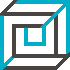 Uczelniana Komisja ds. Stopni Państwowej Wyższej Szkoły Filmowej, Telewizyjnej i Teatralnej Z a p r a s z a dnia 8 lipca 2020 roku, o godz. 13.20na  publiczna obronę rozprawy doktorskiej pt.„Kobieta w obliczu tragedii na podstawie roli Sal w monodramie „Pudełko zapałek” Franka McGuinnessa ”z wykorzystaniem środków komunikacji elektronicznej zapewniających kontrolę jej przebiegu i rejestracjęmgr  Małgorzaty Chojnowskiej- Wiśniewskiej            Promotor: 	 dr hab. Paweł Siedlik PWSFTviT w Łodzi           Recenzenci:      prof. Wiesław Komasa  AT im. A. Zelwerowicza w Warszawie                                    dr hab. Józefa Zając- Jamróz  AST im. S. Wyspiańskiego w   Krakowie,  Wydział Teatru Tańca w BytomiuStreszczenie rozprawy oraz recenzje pracy zostały zamieszczone na stronie internetowej Uczelni pod adresem: BIP, Awanse naukowe, Uczelniana Komisja ds. Stopni.